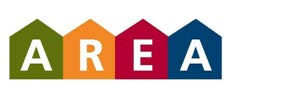 AZIENDA REGIONALE PRO S’EDILIZIA ABITATIVA AZIENDA REGIONALE PER L’EDILIZIA ABITATIVA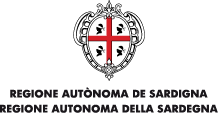 Programma di attivazione procedure di partenariato pubblico privato, finalizzate all’efficientamento energetico di edifici del patrimonio edilizio gestito dall’AREA fruendo dei benefici fiscali di cui al decreto-legge 19 maggio 2020, n. 34, convertito, con modificazioni, dalla legge 17 luglio 2020, n. 77AVVIO DI UNA “CONSULTAZIONE PRELIMINARE DI MERCATO” RELATIVA AD INTERVENTI DI EFFICIENTAMENTO ENERGETICO DI EDIFICI DEL PATRIMONIO EDILIZIO GESTITO DA AREA(ex art. 66 e 67  del codice dei contratti pubblici, in conformità alle Linee Guida Anac n. 14 recanti “Indicazioni sulle consultazioni preliminari di mercato”)Informativa privacy(Allegato 3)Informativa per il trattamento dei dati personali del procedimento denominato “ Programma di attivazione procedure di partenariato pubblico privato, finalizzate all’efficientamento energetico di edifici del patrimonio edilizio gestito dall’AREA fruendo dei benefici fiscali di cui al decreto-legge 19 maggio 2020, n. 34, convertito, con modificazioni, dalla legge 17 luglio 2020, n. 77 – Consultazione preliminare di mercato relativa ad interventi di efficientamento energetico di edifici del patrimonio edilizio gestito da AREA (ex art. 66 e 67  del codice dei contratti pubblici, in conformità alle Linee Guida ANAC n. 14 recanti “indicazioni sulle consultazioni preliminari di mercato”)”.L’Azienda Regionale per l’Edilizia Abitativa (AREA) in persona del legale rappresentante pro tempore, con sede in Cagliari, Via Cesare Battisti n. 6, in qualità di titolare del trattamento (in seguito, “Titolare”), informa, ai sensi del Regolamento UE 2016/679 (“GDPR”) e della vigente normativa nazionale in materia di protezione dei dati personali, che i dati raccolti nell’ambito del procedimento denominato “Programma di attivazione procedure di partenariato pubblico privato, finalizzate all’efficientamento energetico di edifici del patrimonio edilizio gestito dall’AREA fruendo dei benefici fiscali di cui al decreto-legge 19 maggio 2020, n. 34, convertito, con modificazioni, dalla legge 17 luglio 2020, n. 77 – Consultazione preliminare di mercato relativa ad interventi di efficientamento energetico di edifici del patrimonio edilizio gestito da AREA (ex art. 66 e 67 del codice dei contratti pubblici, in conformità alle Linee Guida ANAC n. 14 recanti “indicazioni sulle consultazioni preliminari di mercato”)” saranno trattati con le modalità e per le finalità seguenti:Oggetto del trattamentoIl Titolare tratta i dati personali strettamente necessari all’espletamento del procedimento denominato “Programma di attivazione procedure di partenariato pubblico privato, finalizzate all’efficientamento energetico di edifici del patrimonio edilizio gestito dall’AREA fruendo dei benefici fiscali di cui al decreto-legge 19 maggio 2020, n. 34, convertito, con modificazioni, dalla legge 17 luglio 2020, n. 77 – Consultazione preliminare di mercato relativa ad interventi di efficientamento energetico di edifici del patrimonio edilizio gestito da AREA (ex art. 66 e 67 del codice dei contratti pubblici, in conformità alle Linee Guida ANAC n. 14 recanti “indicazioni sulle consultazioni preliminari di mercato”)”.Finalità e basi giuridiche del trattamentoI Suoi Dati Personali sono trattati, senza Suo previo consenso, per le seguenti finalità e basi giuridiche:l’esecuzione di un compito di interesse pubblico o l’esercizio di pubblici poteri di cui è investito il Titolare, rispondenti a:obbligo legale (art. 6, c. 1, lett. c, Reg. UE 679/2016),esecuzione di un compito di interesse pubblico o connesso all'esercizio di pubblici poteri (art. 6, c. 1 lett. e Reg. UE 679/2016) con specifico riferimento all’esperimento di una consultazione preliminare di mercato ex art. 66, D.Lgs. 50/2016 riguardo ad interventi di efficientamento energetico di edifici del patrimonio edilizio gestito da AREA relativamente al Programma di attivazione di procedure di partenariato pubblico privato, finalizzate all’efficientamento energetico di edifici del patrimonio edilizio gestito dall’AREA fruendo dei benefici fiscali di cui al decreto-legge 19 maggio 2020, n. 34, convertito, con modificazioni, dalla legge 17 luglio 2020, n. 77;l’adempimento da parte del Titolare di obblighi di legge, quali:art. 53 e ss. DPR 28 dicembre 2000, n. 445,Codice dei contratti pubblici - D.Lgs. 50/2016 e ss.mm.ii.,D.Lgs. 7 marzo 2005, n. 82 (codice dell'amministrazione digitale),-	L.241/1990 e ss. mm. ii..il perseguimento di un legittimo interesse del Titolare, in particolare:l’esercizio dei diritti del Titolare in sede giudiziaria e la gestione degli eventuali contenziosi;la prevenzione e repressione di atti illeciti.Modalità di trattamentoIl trattamento dei Suoi Dati Personali è realizzato, con modalità elettroniche e cartacee, per mezzo delle operazioni di raccolta, registrazione, organizzazione, conservazione, consultazione, elaborazione, modificazione, selezione, estrazione, raffronto, utilizzo, interconnessione, blocco, comunicazione, cancellazione e distruzione dei dati.Conservazione dei DatiIl Titolare tratterà i Dati Personali per il tempo necessario per adempiere alle finalità di cui sopra, e comunque nel rispetto dei criteri indicati dal massimario di selezione e scarto dell’Azienda (D.D.G n. 3948 del 10.11.2017).Conferimento dei DatiIl conferimento dei Dati è obbligatorio e l’eventuale rifiuto di fornire tali Dati comporta l’impossibilità di dare corso agli adempimenti da effettuarsi nell’ambito del trattamento di interesse.Accesso ai DatiI Suoi Dati potranno essere resi accessibili per le finalità di cui sopra a:dipendenti e/o collaboratori del Titolare, nella loro qualità di incaricati del trattamento e/o responsabili interni del trattamento e/o amministratori di sistema;pubbliche amministrazioni e soggetti terzi cui è stata affidata la fornitura di servizi per conto del Titolare, nella loro qualità di responsabili esterni del trattamento.Comunicazioni dei DatiI Suoi Dati possono essere comunicati, anche senza Suo consenso, a organi di controllo, forze dell’ordine o magistratura Ministero delle finanze, Agenzia delle Entrate, enti ministeriali e Autorità competenti, Enti locali (regioni, province, comuni), Commissioni tributarie regionali e provinciali, su loro espressa richiesta che li tratteranno in qualità di autonomi titolari del trattamento per finalità istituzionali e/o in forza di legge nel corso di indagini e controlli. I Suoi Dati possono essere altresì comunicati a soggetti terzi (ad esempio, partner, liberi professionisti, etc.), in qualità di autonomi titolari del trattamento, per lo svolgimento di attività strumentali alle finalità di cui sopra.I dati potrebbero essere diffusi sui siti istituzionali in adempimento a finalità di trasparenza come previsto dal D.Lgs. 33/2013.Trasferimento dei DatiI Dati non sono diffusi né trasferiti in paesi extra UE.Diritti dell’interessatoIl Titolare La informa che, in qualità di soggetto interessato, se non ricorrono le limitazioni previste dalla legge, ha il diritto di:ottenere la conferma dell’esistenza o meno di Suoi dati personali, anche se non ancora registrati, e che tali dati vengano messi a Sua disposizione in forma intellegibile (accesso – art. 15 GDPR);ottenere indicazione e, se del caso, copia: a) dell’origine e della categoria dei dati personali; b) della logica applicata in caso di trattamento effettuato con l'ausilio di strumenti elettronici; c) delle finalità e modalità del trattamento; d) degli estremi identificativi del titolare e dei responsabili; e) dei soggetti o delle categorie di soggetti ai quali i dati personali possono essere comunicati o che possono venirne a conoscenza, in particolare se destinatari di paesi terzi o organizzazioni internazionali; e) quando possibile, del periodo di conservazione dei dati oppure i criteri utilizzati per determinare tale periodo; f) dell’esistenza di un processo decisionale automatizzato, compresa la profilazione, e in tal caso delle logiche utilizzate, dell’importanza e delle conseguenze previste per l’interessato; g) dell’esistenza di garanzie adeguate in caso di trasferimento dei dati a un paese extra-UE o a un’organizzazione internazionale (accesso – art. 15 GDPR);ottenere, senza ingiustificato ritardo, l’aggiornamento e la rettifica dei dati inesatti ovvero, quando vi ha interesse, l’integrazione dei dati incompleti (rettifica – art. 16 GDPR);revocare in ogni momento i consensi prestati, con facilità, senza impedimenti, utilizzando, se possibile, gli stessi canali usati per fornirli (art. 7 GDPR);ottenere la cancellazione, la trasformazione in forma anonima o il blocco dei dati: a) trattati illecitamente; b) non più necessari in relazione agli scopi per i quali sono stati raccolti o successivamente trattati; c) in caso di revoca del consenso su cui si basa il trattamento e in caso non sussista altro fondamento giuridico, d) qualora Lei si sia opposto al trattamento e non sussiste alcun motivo legittimo prevalente per proseguire il trattamento; e) in caso di adempimento di un obbligo legale; f) nel caso di dati riferiti a minori. Il Titolare può rifiutare la cancellazione solo nel caso di: a) esercizio del diritto alla libertà di espressione e di informazione; b) adempimento di un obbligo legale, esecuzione di un compito svolto nel pubblico interesse o esercizio di pubblici poteri; c) motivi di interesse sanitario pubblico; d) archiviazione nel pubblico interesse, ricerca scientifica o storica o a fini statistici; e) esercizio di un diritto in sede giudiziaria (art. 17 GDPR);ottenere la limitazione del trattamento nel caso di: a) contestazione dell’esattezza dei dati personali; b) trattamento illecito del Titolare per impedirne la cancellazione; c) esercizio di un Suo diritto in sede giudiziaria; d) verifica dell’eventuale prevalenza dei motivi legittimi del Titolare rispetto a quelli dell’interessato (limitazione - art- 18 GDPR);ricevere, qualora il trattamento sia effettuato con mezzi automatici, senza impedimenti e in un formato strutturato, di uso comune e leggibile i dati personali che La riguardano per trasmetterli ad altro titolare o – se tecnicamente fattibile – di ottenere la trasmissione diretta da parte del Titolare ad altro titolare (portabilità – art. 20 GDPR);opporsi, in tutto o in parte: a) per motivi legittimi, al trattamento dei dati personali che La riguardano, ancorché pertinenti allo scopo della raccolta; b) al trattamento di dati personali che La riguardano a fini di invio di materiale pubblicitario o di vendita diretta o per il compimento di ricerche di mercato o di comunicazione commerciale, mediante l’uso di sistemi automatizzati di chiamata senza l’intervento di un operatore mediante email e/o mediante modalità di marketing tradizionali mediante telefono e/o posta cartacea (opposizione – art. 21 GDPR);proporre reclamo all’Autorità Garante per la Protezione dei Dati Personali.Nei casi di cui sopra, ove necessario, il Titolare porterà a conoscenza i soggetti terzi ai quali i Suoi dati personali sono comunicati dell’eventuale esercizio dei diritti da parte Sua, ad eccezione di specifici casi (es. quando tale adempimento si riveli impossibile o comporti un impiego di mezzi manifestamente sproporzionato rispetto al diritto tutelato).Modalità di esercizio dei dirittiPotrà in qualsiasi momento esercitare tali diritti:inviando una raccomandata A.R. all’indirizzo: Azienda Regionale per l’Edilizia Abitativa (AREA), Via Cesare Battisti 6, 09123 Cagliari;inviando una mail a: www.area.sardegna.it .inviando una PEC a: area@pec.area.sardegna.it;Nei suddetti casi dovrà essere utilizzato l’apposito modulo reperibile sul sito internet aziendale all’indirizzo www.area.sardegna.it .telefonando al numero di telefono: +39 07020071.Titolare e Responsabile del trattamento:Il delegato del Titolare per il trattamento è il Direttore Generale sulla base della delibera dell’A.U. n. 85 del 24.05.2018 e della delibera dell’A.U. n. 116 del 07.02.2016.Indirizzo: Azienda Regionale per l’Edilizia Abitativa (AREA), Via Cesare Battisti 6, 09123 Cagliari;Telefono: +39 07020071;E-mail: area@area.sardegna.it;PEC: area@pec.area.sardegna.it.Responsabile per la protezione dei Dati (RDP)Il Responsabile della Protezione dei dati (RDP) nominato è:Dott. Alessandro Inghilleri (DPGR n. 47 del 23.05.2018, Delibera A.U. n. 85 del 24.05.2018);indirizzo: Cagliari (09123) Viale Trieste 186telefono: n.d.e-mail: rpd@regione.sardegna.itPEC: rpd@pec.regione.sardegna.itCagliari, novembre 2020.